La plus haute température officiellement enregistrée à Osoyoos, en Colombie-Britannique, fut 43°C en juillet 1998, alors que la plus basse fut -21°C en février 1996.  Quelle différence y a-t-il entre ces deux températures? H1En hiver, la température extérieure s'abaisse de 1 °C pour chaque augmentation de 5 km/h de la vitesse du vent. Un thermomètre placé à l’extérieur, à l'abri du vent, indique -17 °C. Quelle température indiquerait-il lorsqu’il  était placé sous un vent de 120 km/h? H2Exprime chaque expression ci-dessous par une multiplication. H1a) -11 + (-11) + (-11) + (-11)                    c) La température chute de 3°C                                                                     par jour pendant 7 jours.b) Tu perds sept fois 9 $.                    d) 4 heures de gardiennage au                                                                 taux de 6 $ l’heure.Indique si chaque énoncé est vrai ou faux. H1     a) -29 > 37 		                     c) -65 < -64 	     b) -32  > -40  				 d) 0 < -1 		Dans l’espace ci-dessous, trace une droite numérique de -10 à 10. H1Réponds aux questions suivantes à l’aide de la droite que tu as dessinée précédemment. a) Énumère tous les nombres entiers qui se trouvent entre -3 et 2._________________________________________________________b) Énumère cinq nombres entiers supérieurs à -8._________________________________________________________c) Énumère cinq nombres entiers inférieurs à +2._________________________________________________________d) Quel est l’opposé de -9?_________________________________________________________e) Écris quatre nombres entiers supérieurs à - 6 et inférieurs à 3._________________________________________________________f) Classe ces nombres entiers en ordre décroissant : +3, -3, -9, +2, +5, -6 _________________________________________________________g) Il y a 8 unités qui séparent deux nombres entiers opposés sur une droite numérique. Quels sont ces deux nombres?___________________________________________________________En 2011, la température moyenne à Beresford était de -14°C en janvier et de 24°C en juillet. Quel est l’écart de température? H1Au début de l’été, les parents de Julien lui ont prêté 200$ pour qu’il s’achète un Ipod. Afin de les rembourser, Julien a décidé de tondre des pelouses.  Pendant l’été, il a tondu 40 pelouses à 20$ chacune. Par contre, il a du payer 350$ pour sa tondeuse et 50$ pour l’essence. Afin d’amasser son argent, il s’est ouvert un compte à la caisse et a du débourser 25$ pour les frais d’ouverture. Combien d’argent Julien doit-il encore à ses parents? H3L’école organise une campagne de 10 ¢ pour ramasser des fonds.Combien de pièces de 10 ¢ faut-il pour obtenir un montant de 475,30 $? H1Place des parenthèses de façon à ce que les égalités suivantes soient vraies. H1a)	18    6  +  8    2  =  -4b)	4    18    9    3  =  24Résous les problèmes suivants : H1– 4 x 6     – 6 x (- 3)    (-5)(-3)    (+9)(+4)     Le niveau de l’eau d’un puits baisse de 4 cm par heure.  On prend les mesures pendant 3 heures.  Écris l’équation qui représente la quantité d’eau manquante après 3 heures. H1Juliette se rend au guichet pour déposer les 175$ qu’elle a reçu à sa fête.  Elle a déjà un montant de 75,89$ dans son compte.  Le lendemain, elle retourne pour y déposer les 25$ qu’elle a reçus en gardant sa petite sœur.  Pendant la fin de semaine, elle utilise sa carte de guichet pour payer les 14,25$ de sa sortie au cinéma et le 12,95$ de son souper du restaurant.  Puisque qu’elle a accomplie ses tâches ménagères, ses parents lui ont transférer 13$ dans son compte.Combien a-t-elle maintenant dans son compte? H2Laquelle des propositions suivantes est vraie? H1Calcule H281  (27  3) + 17 + 3  (6  6) + 28.Résous ces expressions. H1(-3) 4  X (-6) 3          	-217 + (-8) X 7		36 ÷  6 + 16 + (-9)              La plus haute température enregistrée officiellement à Vancouver fut de 45 degrés Celsius en août 1990, alors que la température la plus basse fut de -23 degrés Celsius en janvier 1993.  Quelle est la différence entre ces deux températures? H1Le prix de l’aluminium varie chaque jour.  Au cours d’une semaine, il a débuté à 60 sous le kilogramme le lundi, il a perdu 2 sous par jour pour les 3 jours suivants, et a ensuite gagné 15 sous le dernier jour.  Calcule le prix final de l’aluminium à la fin de la semaine. H2Voici les résultats d’une partie de golf.  François +8				Michel -1Lorraine -3				Lesley +1Rose-Marie +2Quelle est la moyenne de l’équipe? H1Lorsqu’une joueuse de hockey est sur la glace et que son équipe marque un but, elle reçoit +1.  Si l’équipe adverse marque un but, elle reçoit -1.  Trouve sa marque finale pour les 6 matchs à partir du tableau suivant. H2Où se trouve l’erreur commise dans le calcul ci-dessous. H1        72 – 4 x 32          68 x 32          68 x 9            612Résous. H2100 ÷ 5 + 6(7)² + 25 - 2³  x 4 ÷ 1Un auditorium contient 82 rangées de 43 sièges. Pour un spectacle, on avait vendu 832 billets à l’avance et, le soir du spectacle, 241 spectateurs ont acheté le leur à l’entrée.  Combien restait-il de places libres? H2Pendant une partie de fléchettes, Suzanne et Corey lancent chacun 10 fléchettes.  Corey obtient trois résultats de (+2), trois de (-3) et quatre de (+1).  Suzanne obtient quatre résultats de (+2), quatre de (-3) et deux de (+1). H2a) Quel est le pointage final de chaque personne ?b) Qui a gagné la partie ?  Explique ta réponse. Un spectacle de Bryan Adams a permis de récolter 11 601,90$ de la vente des billets.  De cette somme, 6253 $ provenaient de la vente de billets ordinaires.  Les billets d’étudiants coûtaient 4,45$ et les billets ordinaires, 6,50$. H3Combien de personnes ont assisté au spectacle ?Voici les températures moyennes de la première semaine de novembre. A) Détermine la température moyenne pour la semaine H2  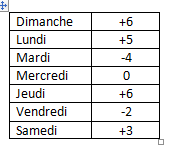 B)Quel devrait être la température samedi pour avoir une moyenne de 0 degrés Celsius pour la semaine ? H3Benoît travaille au Château de la pizza.  Entre midi et 20h, il gagne 7,20$ l’heure.  Après 20h, il touche 10,80$ l’heure.  Quelle somme gagnera-t-il s’il travaille de 14h à 22h ? H3EntiersDans le laboratoire de sciences, Lison produit une réaction dans un récipient. Au départ, la température du liquide était de 23 °C. Pendant l’expérience, la température a baissé de 29 °C. Quelle est la nouvelle température du liquide? H1Enzo a attrapé le ballon trois fois pendant une partie de football. La première fois, il a réussi un jeu de 38 verges pour un touché. La deuxième fois, il a obtenu un premier essai sur un jeu de 16 verges. La troisième fois, lors d’une passe voilée, il a perdu 9 verges sur le jeu. Quel est le total des gains lors de ces trois jeux? H1Dimanche midi, il faisait 4°C.  À la même heure lundi, la température a baissé de 8°C .  Lorsque l’on a mesuré la température mardi midi, on a remarqué qu’il faisait trois fois plus froid que lundi.  Quelle température faisait-il mardi ? Écris la phrase mathématique. H2Dans chaque cas, utilise des entiers pour écrire l’équation qui représente la situation. H1a) Un gain de 8 verges, suivi d’une perte de 3 verges. b) Quatre semaines de suite, on a perdu 450 $ dans une entente commerciale. c) Huit tranches identiques de pizza sont partagées entre 3 amis et leur entraîneur.d) Deux entiers positifs et deux entiers négatifs dont la somme est égale à −5.EntiersEffectue ces calculs sans utiliser la calculatrice. H1    a) -2 x (-5) = 			b) -15 ÷ 5 =     c) 3 X (-10) + 1 = 			d) (-3 – 2) X (-2) =     e) 6 X [3 – (-7)] ÷ 2 = 	          f) -54 + 18 ÷ (-2) = 					      (-3 – 4)(-1)g) (7 − 6) – 4(− 8) =		h) 4 – 16  = 		i) 25 + (− 21) = 				        3				          -4j) 49 − 7 =			k) −6 − (18)  =		l) 8 − (−6) =       -7			        	  -4			                     -2m)   − 27 − (9)	=		n) 102 − (− 42)	=		o) −10 × 10 − 2(− 29) =       −11− (− 2)			     −56 + 2(4)p)   −100 − (+50)  =      6 − (−4) + (−5)Trouve la solution H2a) 6 + 7 x (12 ÷ 4) – (4² + 3 x 3)	= 		b) (10 – 9 ÷ 3) + 6 ÷ 2 – (10 – 20 ÷ 5) = c) 3³ + (2² + 4) + [ 3 x (4 ÷ 2) x 2² ]= 		d) 8 x 2 + 4 x 20 - 4² ÷ 2 = e) 10 + 2 x 7 ÷ (2 x 9 + 8 – 2 x 6) + 3 x 2⁰=	f) (28 – 4 x 6)² + 16 ÷ 4 ÷ 4 x 3 = g) (6 - 2²)² + 3 x 9 – 3 + (2² x 4)⁰= 		h) (8 - 2² + 3 x 6) + (3 + 4 ÷ 2²) x (2⁰ - 2² ) = a)475 piècesb)530 piècesc)4753 piècesd)47 530 piècesa)(-3 + 4)  <  (5  -4)b)(4  3)  <  (10  -5)c)(6  4)2  >  (6  -2)d)(-3 + 2) = 0Son équipeÉquipe adverse2 buts3 buts4 buts1 but0 but4 buts2 buts2 buts6 buts0 but1 but5 buts